Le dossier-sujet est constitué :SUJET S2018-1 GROUPEMENT IIIBOUILLIE BORDELAISEFiche descriptive de l’épreuve1 – ACCUEIL DES CANDIDATS2 – STRUCTURE DU SUJETPartie A : toutes spécialités, partie expérimentaleLes capacités, connaissances et attitudes évaluées sont :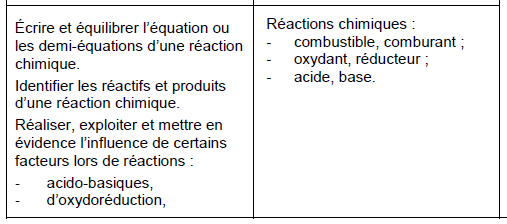 Partie B : exercice de spécialité (Agent technique de prévention et de sécurité)Les capacités, connaissances et attitudes évaluées sont :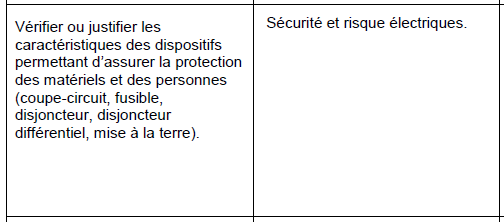 3 – ÉVALUATION ET NOTATIONPendant l’épreuve, l’examinateur veille à l’avancement raisonnable des travaux. Si le candidat reste bloqué trop longtemps sur une question, il pourra intervenir, prendre en compte le temps d’attente ou lui fournir, si besoin, notamment lors de l’appel n°1, la « proposition de protocole » (page E5/8). Les appels permettent à l’examinateur d’apprécier le niveau d’acquisition et de juger, en référence à la grille chronologique d’évaluation pendant l’épreuve (page E6/8), de la prestation du candidat en cochant, dans la colonne (a) :Lors des appels incluant un échange oral, l’examinateur doit prendre en compte de manière équilibrée la production écrite du candidat ainsi que sa capacité à la justifier et à y apporter des précisions.En fin d’épreuve, l’examinateur :reporte dans la colonne (b) de la grille nationale d’évaluation adaptée à l’épreuve et au sujet (page E7 et 8/8), les évaluations réalisées pendant l’épreuve,finalise la notation en fonction de la répartition des points précisée.Les notes attribuées doivent refléter une évaluation du niveau global d'acquisition de chacune des compétences.Fiche de préparation du matériel expérimentalLorsque le matériel disponible dans le centre d’examen n'est pas identique à celui proposé dans le sujet, l’examinateur doit adapter ces propositions à condition que cela n'entraîne pas une modification du sujet et par conséquent du travail demandé aux candidats et des compétences mises en œuvre.FICHE D’ACCOMPAGNEMENT DESTINÉE À L’EXAMINATEURSUJET : BOUILLIE BORDELAISE1 - Objectifs :Les manipulations proposées permettent de mettre en œuvre et d’évaluer :les compétences : rechercher, extraire et organiser l’information utile (écrite, orale, observable) ; formuler des hypothèses ou des conjectures ;proposer et réaliser un protocole expérimental permettant de valider ces hypothèses ou de les infirmer (manipulations, mesures, calculs) ;exécuter un protocole expérimental en respectant les règles élémentaires de sécurité ;rendre compte des observations d’un phénomène, de mesures ;exploiter et interpréter les informations obtenues à partir de l’observation d’une expérience.les capacités :Identifier les réactifs et produits d’une réaction chimique.Réaliser, exploiter et mettre en évidence l’influence de certains facteurs lors de réactions :- d’oxydoréduction,2 - Matériel :Limaille de fer Copeaux de cuivre2 tubes à essaiSolution de sulfate de cuivre CuSO4 à 0,2 mol/LSolution de sulfate de fer FeSO4 à 0,2 mol/LHydroxyde de sodium 3 - Expérimentation & évaluation :L’examinateur peut fournir un protocole de secours mais n’attribuera pas les pointsProposition de protocole (si besoin)Protocole d’expérimentation pour l’appel n° 1Grille chronologique d’évaluation pendant l’épreuveColonne (a) : appréciation du niveau d’acquisitionGrille nationale d’évaluation adaptée à l’épreuve et au sujetDans la colonne (b), l’examinateur reporte les évaluations de la colonne (a) de la grille chronologique d’évaluation pendant l’épreuve.La répartition des points dans la colonne (c) d’aide à la traduction chiffrée est fonction du sujet. Les notes attribuées doivent refléter une évaluation globale du niveau d'acquisition dans chacune des compétences. Liste des capacités, connaissances et attitudes évaluées ÉvaluationBREVET PROFESSIONNELÉpreuve de SCIENCES PHYSIQUES ET CHIMIQUESSUJET S2018-1 – GROUPEMENT IIIDe documents destinés à l’examinateur comprenant :Pages E1/8 à E8/8- une fiche descriptive de l’épreuvePage E2 et E3/8- une fiche de préparation du matériel expérimentalPage E4/8- une proposition de protocole à fournir au candidat si nécessairePage E5/8- une grille chronologique d’évaluation pendant l’épreuvePage E6/8- la grille nationale d’évaluation adaptée à l’épreuve et au sujetPage E7 et E8/8BREVET PROFESSIONNELÉpreuve de SCIENCES PHYSIQUES ET CHIMIQUESSUJET S2018-1Groupement IIIAvant que les candidats ne composent, leur rappeler de lire attentivement les « informations destinées au candidat » de la deuxième page du sujet qui précisent notamment la signification du symbole « appeler l’examinateur ».Groupement 33.6Agent technique de prévention et de sécuritéI : maîtrise insuffisante F : maîtrise fragile S : maîtrise satisfaisanteTB : très bonne maîtriseBREVET PROFESSIONNELÉpreuve de SCIENCES PHYSIQUES ET CHIMIQUESSUJETBOUILLIE BORDELAISEBREVET PROFESSIONNELÉpreuve de SCIENCES PHYSIQUES ET CHIMIQUESSUJET 1 groupement IIICentre d’examen : ......................................................    Date de l’évaluation  ......  /  ......  / ......NOM et Prénom du CANDIDAT	...................................................   N° d’inscription : .............Document à ne fournir au candidat, à l’issue de l’appel n°1, qu’en cas de nécessité pour la poursuite de l’épreuve.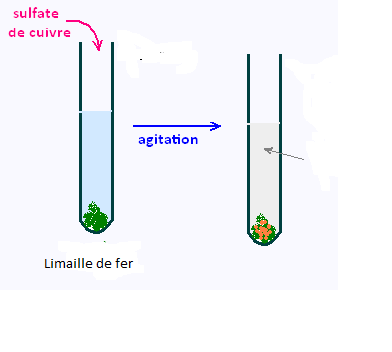 Dans un tube à essai, introduire de la limaille de ferVerser environ cm3 de sulfate de cuivreAgiter vigoureusement quelques instantsObserver la coloration de la solutionBREVET PROFESSIONNELÉpreuve de SCIENCES PHYSIQUES ET CHIMIQUESSUJET : BOUILLIE BORDELAISECentre d’examen : ......................................................    Date de l’évaluation  ......  /  ......  / ......NOM et Prénom du CANDIDAT	...................................................   N° d’inscription : .............AppelsQuestionsCompétencesAttendus(a)(a)(a)(a)AppelsQuestionsCompétencesAttendusIFSTBn°1A1S’APPCocher la bonne réponsen°1A2ANALYSERCocher la bonne réponsen°1A3ANALYSERProposer un protocolen°2A4ANALYSERNommer les produitsn°2A5S’APPCompléter le tableaun°2A6S’APPNoter la couleurn°2A6REA…Réaliser l’expériencen°3A7VALIDER…Expliquer l’expériencen°3A7COMM…La réponse est correctement écriteI : maîtrise insuffisante F : maîtrise fragile S : maîtrise satisfaisanteTB : très bonne maîtriseBREVET PROFESSIONNELÉpreuve de SCIENCES PHYSIQUES ET CHIMIQUESSUJET BOUILLIE BORDELAISEgroupement IIICentre d’examen : ......................................................    Date de l’évaluation  ......  /  ......  / ......NOM et Prénom du CANDIDAT	...................................................   N° d’inscription : .............Compétences Aptitudes à vérifierQuestions(b)(b)(b)(b)Aide à la traduction chiffréeAide à la traduction chiffréeAide à la traduction chiffréeCompétences Aptitudes à vérifierQuestionsIFSTB(c)(c)S’approprierrechercher, extraire et organiser l’information utile,comprendre la problématique du travail à réaliser, montrer qu’il connaît le vocabulaire, les symboles, les grandeurs, les unités mises en œuvre.A1114S’approprierrechercher, extraire et organiser l’information utile,comprendre la problématique du travail à réaliser, montrer qu’il connaît le vocabulaire, les symboles, les grandeurs, les unités mises en œuvre.A5114S’approprierrechercher, extraire et organiser l’information utile,comprendre la problématique du travail à réaliser, montrer qu’il connaît le vocabulaire, les symboles, les grandeurs, les unités mises en œuvre.A60,50,54S’approprierrechercher, extraire et organiser l’information utile,comprendre la problématique du travail à réaliser, montrer qu’il connaît le vocabulaire, les symboles, les grandeurs, les unités mises en œuvre.4S’approprierrechercher, extraire et organiser l’information utile,comprendre la problématique du travail à réaliser, montrer qu’il connaît le vocabulaire, les symboles, les grandeurs, les unités mises en œuvre.B1114S’approprierrechercher, extraire et organiser l’information utile,comprendre la problématique du travail à réaliser, montrer qu’il connaît le vocabulaire, les symboles, les grandeurs, les unités mises en œuvre.B40,50,54Analyseranalyser la situation avant de réaliser une expérience, analyser la situation avant de résoudre un problème,*formuler une hypothèse,proposer une modélisation, choisir un protocole ou le matériel / dispositif expérimental.A20,50,54,5Analyseranalyser la situation avant de réaliser une expérience, analyser la situation avant de résoudre un problème,*formuler une hypothèse,proposer une modélisation, choisir un protocole ou le matériel / dispositif expérimental.A31,51,54,5Analyseranalyser la situation avant de réaliser une expérience, analyser la situation avant de résoudre un problème,*formuler une hypothèse,proposer une modélisation, choisir un protocole ou le matériel / dispositif expérimental.A41,51,54,5Analyseranalyser la situation avant de réaliser une expérience, analyser la situation avant de résoudre un problème,*formuler une hypothèse,proposer une modélisation, choisir un protocole ou le matériel / dispositif expérimental.B6114,5Analyseranalyser la situation avant de réaliser une expérience, analyser la situation avant de résoudre un problème,*formuler une hypothèse,proposer une modélisation, choisir un protocole ou le matériel / dispositif expérimental.4,5Réaliserorganiser son poste de travail,mettre en œuvre un protocole expérimental,mettre en œuvre une ou plusieurs grandeurs et relations entre elles,utiliser le matériel choisi ou mis à sa disposition, manipuler  avec assurance dans le respect des règles élémentaires de sécurité.A62,52,54,5Réaliserorganiser son poste de travail,mettre en œuvre un protocole expérimental,mettre en œuvre une ou plusieurs grandeurs et relations entre elles,utiliser le matériel choisi ou mis à sa disposition, manipuler  avec assurance dans le respect des règles élémentaires de sécurité.B2114,5Réaliserorganiser son poste de travail,mettre en œuvre un protocole expérimental,mettre en œuvre une ou plusieurs grandeurs et relations entre elles,utiliser le matériel choisi ou mis à sa disposition, manipuler  avec assurance dans le respect des règles élémentaires de sécurité.B5114,5Validerexploiter et interpréter des observations, des mesures,vérifier les résultats obtenus,valider ou infirmer une information, une hypothèse, une propriété, une loi …A7113,5Validerexploiter et interpréter des observations, des mesures,vérifier les résultats obtenus,valider ou infirmer une information, une hypothèse, une propriété, une loi …B3113,5Validerexploiter et interpréter des observations, des mesures,vérifier les résultats obtenus,valider ou infirmer une information, une hypothèse, une propriété, une loi …B5113,5Validerexploiter et interpréter des observations, des mesures,vérifier les résultats obtenus,valider ou infirmer une information, une hypothèse, une propriété, une loi …B60,50,53,5Communiquerrendre compte d’observations et des résultats des travaux réalisés,présenter, formuler une conclusion, expliquer, représenter, argumenter, commenter.A7113,5Communiquerrendre compte d’observations et des résultats des travaux réalisés,présenter, formuler une conclusion, expliquer, représenter, argumenter, commenter.B20,50,53,5Communiquerrendre compte d’observations et des résultats des travaux réalisés,présenter, formuler une conclusion, expliquer, représenter, argumenter, commenter.B30,50,53,5Communiquerrendre compte d’observations et des résultats des travaux réalisés,présenter, formuler une conclusion, expliquer, représenter, argumenter, commenter.B50,50,53,5Communiquerrendre compte d’observations et des résultats des travaux réalisés,présenter, formuler une conclusion, expliquer, représenter, argumenter, commenter.B6113,5NOTE/ 20/ 20GRILLE NATIONALE D’ÉVALUATION
EN MATHÉMATIQUES ET 
EN SCIENCES PHYSIQUES ET CHIMIQUESGRILLE NATIONALE D’ÉVALUATION
EN MATHÉMATIQUES ET 
EN SCIENCES PHYSIQUES ET CHIMIQUESGRILLE NATIONALE D’ÉVALUATION
EN MATHÉMATIQUES ET 
EN SCIENCES PHYSIQUES ET CHIMIQUESNOM et Prénom :Diplôme préparé : Séquence d’évaluationCapacitésConnaissancesAttitudesCompétencesCapacitésQuestionsAppréciation du niveau d’acquisitionS’approprierRechercher, extraire et organiser l’information.A1A5A6B1B4/4AnalyserRaisonnerÉmettre une conjecture, une hypothèse.Proposer une méthode de résolution, un protocole expérimental.A2A3A4B6/ 4,5RéaliserChoisir une méthode de résolution, un protocole expérimental.Exécuter une méthode de résolution, expérimenté, simuler.A6B2B5/4,5ValiderContrôler la vraisemblance d’une conjecture, d’une hypothèse.Critiquer un résultat, argumenter.A7B3B5B6/3,5CommuniquerRendre compte d’une démarche, d’un résultat, à l’oral ou à l’écrit.A7B2B3B5B6/3,5/ 20